LES OLYMPIADES DU VIVRE ENSEMBLESamedi 11 mai 2019 – Versailles – Stade MontbauronFiche Individuelle d’inscriptionNOM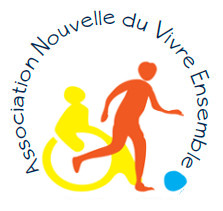 PRENOMDATE DE NAISSANCECOURRIEL :TELEPHONE :ETABLISSEMENT OU ADRESSE PERSONNELLENOM DU REPRESENTANT LEGALSON CONTACTAUTORISATION D'ETRE PHOTOGRAPHIE OU FILME PENDANT LA JOURNEE:    OUI     NON  EPREUVE (s)  SPORTIVE (s)  CHOISIE (s) * (entourer l’épreuve choisie) :Athlétisme : Course à pied, lancer de balle, course en fauteuil, handbike, course en joëlletteSports collectifs : Atelier de football, atelier de rugby, basket, handball, cécifootArts Martiaux : Judo, chanbaraDivers : Hockey sur gazon, jeux en VTT, tennis de table, parcours gymnique, mur d’escalade, escrime, aviron-handi en sallekinball, jeux de parachute, pétanque, motorball, Showdown  (ping-pong adapté aux malvoyants), tir à l’arc, zumba, aéromodélisme     Equitation : jeux sur poneys et équithérapie Piscine :   Parcours aquatique (petit et moyen bassin)       Plongée (exclusivement réservée aux adultes)A renvoyer par courrier ou par emailAssociation Nouvelle du Vivre Ensemble, 6 bis rue Solférino 78000 VERSAILLESe.mail : contact@vivre-ensemble78.com  Tél 06 03 56 49 36